О работе общеобразовательных учреждений района в зимних условиях  В соответствии с подпунктом 11 пункта 1 статьи 10 Устава муниципального образования Уржумский муниципальный район Кировской области и в связи с наступлением зимнего периода и в целях обморожения и потери учащихся в пути при пурге и метели, предотвращения разморожения отопительных, водопроводных и канализационных систем, избежания пожаров и загорания школьных помещений и зданий администрация Уржумского муниципального района  ПОСТАНОВЛЯЕТ:1. Руководителям муниципальных казенных общеобразовательных учреждений Уржумского муниципального района (далее – учреждение) предоставить право отмены учебных занятий в учреждениях при температуре наружного воздуха:- ниже минус 25 С (для учащихся 1-4 классов);- ниже минус 30 С (для учащихся 1-8 классов);- ниже минус 35 С (для всех учащихся) при скорости ветра не менее 2 м/с. При повышении дневной температуры наружного воздуха выше указанной вторая смена обучается. При температуре наружного воздуха минус 21 С и ниже отменяются занятия на свежем воздухе и переносятся в помещение.2. Руководителям учреждений в срок до 31.01.2014 года:-    отработать систему оповещения учащихся и родителей об отмене занятий;- утвердить график контроля за состоянием работы котельных и коммуникационных инфраструктур.3. Настоящее постановление подлежит   опубликованию в районной газете  «Кировская искра».4. Контроль за исполнением настоящего постановления возложить на заместителя главы администрации Уржумского муниципального района по социальным вопросам и профилактике правонарушений, начальника управления образования  Пермякову В.А.Глава администрации Уржумского муниципального района    И.В.Страбыкин                 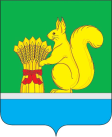 АДМИНИСТРАЦИЯ УРЖУМСКОГО МУНИЦИПАЛЬНОГО РАЙОНААДМИНИСТРАЦИЯ УРЖУМСКОГО МУНИЦИПАЛЬНОГО РАЙОНААДМИНИСТРАЦИЯ УРЖУМСКОГО МУНИЦИПАЛЬНОГО РАЙОНАПОСТАНОВЛЕНИЕПОСТАНОВЛЕНИЕПОСТАНОВЛЕНИЕ28.01.2014                                                                                            № 5128.01.2014                                                                                            № 5128.01.2014                                                                                            № 51г. Уржум, Кировской областиг. Уржум, Кировской областиг. Уржум, Кировской области